ЧЕРКАСЬКА ОБЛАСНА РАДАГОЛОВАР О З П О Р Я Д Ж Е Н Н Я09.02.2022                                                                                        № 43-рПро надання відпусткиДАЛІБОЖАКУ І.С.Відповідно до статті 55 Закону України «Про місцеве самоврядування                  в Україні», статей 6, 24 Закону України «Про відпустки», враховуючи рішення обласної ради від 16.12.2016 № 10-18/VII «Про управління суб’єктами 
та об’єктами спільної власності територіальних громад сіл, селищ, міст Черкаської області» (зі змінами), контракт з керівником комунального підприємства спільної власності територіальних громад  сіл, селищ, міст Черкаської області від 29.04.2021, укладений з Далібожаком І.С.:1. НАДАТИ ДАЛІБОЖАКУ Івану Степановичу, директору комунального підприємства «Аеропорт Черкаси Черкаської обласної ради», частину щорічної основної відпустки за робочий рік з 14.09.2020 до 13.09.2021 тривалістю 
8 календарних днів, з 08 до 15 лютого 2022 року.2. ВИПЛАТИТИ ДАЛІБОЖАКУ І.С. грошову компенсацію за невикористані 7 днів щорічної відпустки за робочий рік з 14.09.2020 до 13.09.2021 у межах наявного фонду оплати праці підприємства.3. ПОКЛАСТИ на МІКУШКІНА В.М., заступника директора з авіаційної безпеки комунального підприємства «Аеропорт Черкаси Черкаської обласної ради», виконання обов’язків директора цього підприємства на період відпустки ДАЛІБОЖАКА І.С. з 08 до 15 лютого 2022 року.4. Контроль за виконанням розпорядження покласти на головного бухгалтера комунального підприємства «Аеропорт Черкаси Черкаської обласної ради» і управління юридичного забезпечення та роботи 
з персоналом виконавчого апарату обласної ради.Підстава: заява ДАЛІБОЖАКА І.С. від 31.01.2022 та згода МІКУШКІНА В.М. від 31.01.2022.Голова								А. ПІДГОРНИЙ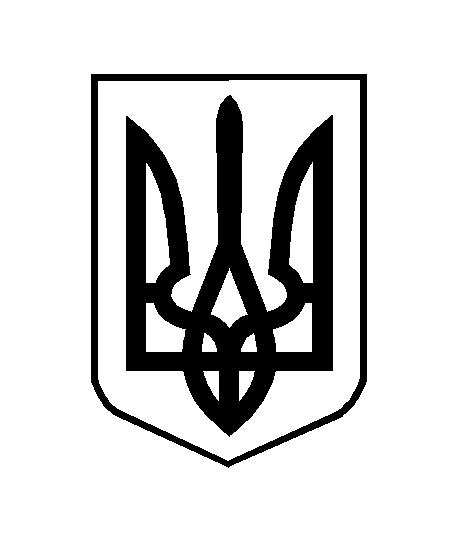 